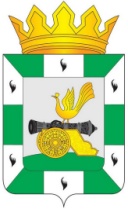 МУНИЦИПАЛЬНОЕ ОБРАЗОВАНИЕ«СМОЛЕНСКИЙ РАЙОН» СМОЛЕНСКОЙ ОБЛАСТИСМОЛЕНСКАЯ РАЙОННАЯ ДУМАРЕШЕНИЕот 9 февраля 2023 года                  № 6О признании утратившим силу решения Смоленской районной Думы от 23 декабря 2021 года № 112 «Об утверждении ключевых показателей муниципального земельного контроля, осуществляемого в границах муниципального образования «Смоленский район» Смоленской области, и их целевых значений и индикативных показателей муниципального земельного контроля, осуществляемого в границах муниципального образования «Смоленский район» Смоленской области»В соответствии со статьей 72 Земельного кодекса Российской Федерации, Федеральным законом от 6 октября 2003 года № 131-ФЗ «Об общих принципах организации местного самоуправления в Российской Федерации», Федеральным законом от 31 июля 2020 года № 248-ФЗ «О государственном контроле (надзоре) и муниципальном контроле в Российской Федерации», Уставом муниципального образования «Смоленский район» Смоленской области, Положением о муниципальном земельном контроле в границах муниципального образования «Смоленский район» Смоленской области, утвержденным решением Смоленской районной Думы от 4 октября 2021 года № 86 (в редакции решений Смоленской районной Думы от 27 октября 2021 года № 91, от 31 марта 2022 года № 18), Смоленская районная ДумаРЕШИЛА:1. Признать утратившим силу решение Смоленской районной Думы от 23 декабря 2021 года № 112 «Об утверждении ключевых показателей муниципального земельного контроля, осуществляемого в границах муниципального образования «Смоленский район» Смоленской области, и их целевых значений и индикативных показателей муниципального земельного контроля, осуществляемого в границах муниципального образования «Смоленский район» Смоленской области».2. Настоящее решение вступает в силу со дня его официального опубликования.Глава муниципального образования«Смоленский район» Смоленской областиО.Н. ПавлюченковаПредседатель Смоленской районной ДумыС.Е. Эсальнек